I hereby agree for processing my personal data, as included in my letter of application, by PROCORR Limited Partnership (Data Controller) with its business seat in Gdansk (80-453) at ul. Stanisława Kunickiego 38, for the purposes of recruitment to perform tasks and projects undertaken by Data Controller within the scope of its economic activity. My consent comprises in particular the Data Controller’s right to assemble, record, store, prepare, modify, remove and transfer my personal data and my image, especially to third party contractors affiliated with Data Controller for the purposes of performing or concluding contracts within the scope of its usual field of action or presenting its enterprise to potential business partners. I confirm that I was informed about my right to access and rectify the contents of the data. I am aware that submitting personal data is voluntary, but necessary to accomplish the recruitment process. 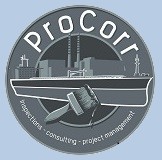 CURRICULUM VITAE                                                                                                                                                                         Name SurnameCURRICULUM VITAE                                                                                                                                                                         Name SurnameCURRICULUM VITAE                                                                                                                                                                         Name SurnameQuality Control InspectorQuality Control InspectorQuality Control InspectorFOTOProfile:………….………….………….ProcorrCompany address:ul. Stanislaw Kunickiego 3880-453 GdańskPolandwww.procorr.comOffice Phone: 0048 608 617 930Mob phone:    ……………………..Email: …………………..Date of Birth: …………….Total experience:  ………………Qualifications: ……………...Language known:………………Marital status:…………….  Nationality:…………….Profile:………….………….………….Education:XXXX-XXXXCourses/ licences     1.1.1.Experience:XXXX - XXXXXXXX – XXXX XXXX - XXXXXXXX – XXXX XXXX / XXXXXXXX / XXXXDetailed description of work experience:Description of work experience:XXXX XXXX – XXXX XXXX Company XXXXDescription of work experience:XXXX XXXX – XXXX XXXX Company XXXXDescription of work experience:XXXX XXXX – XXXX XXXX Company XXXXInterests:XXXXXXXXXXXX